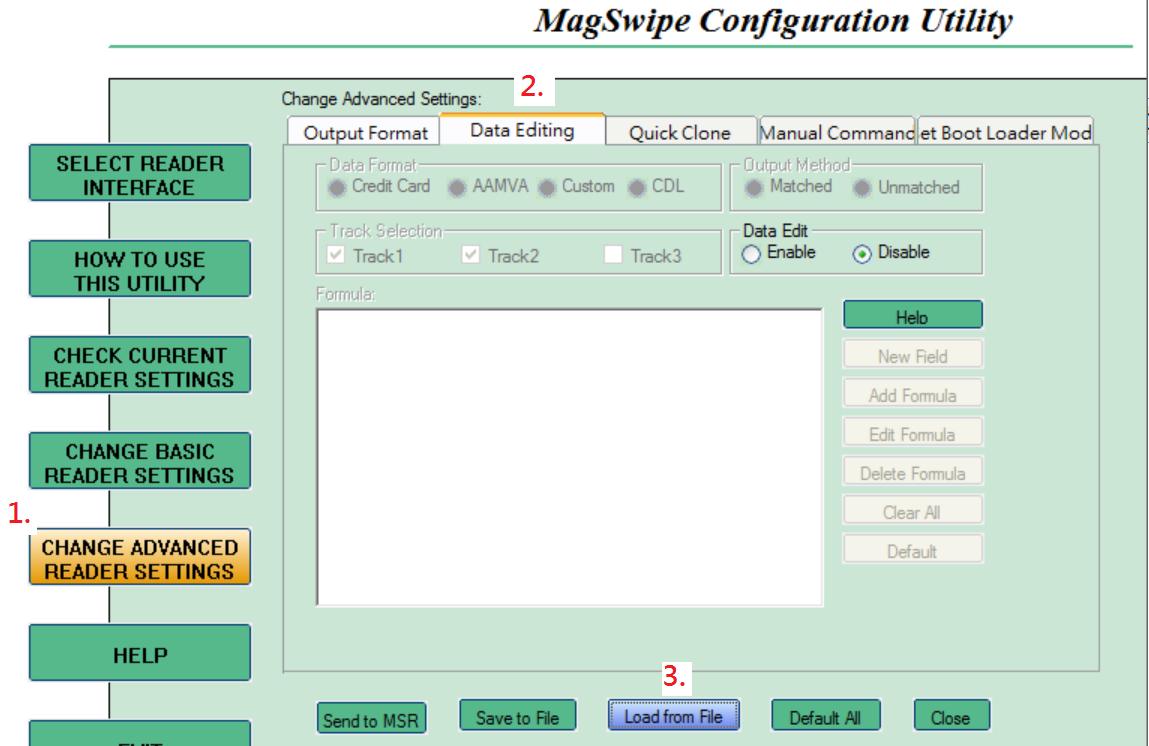 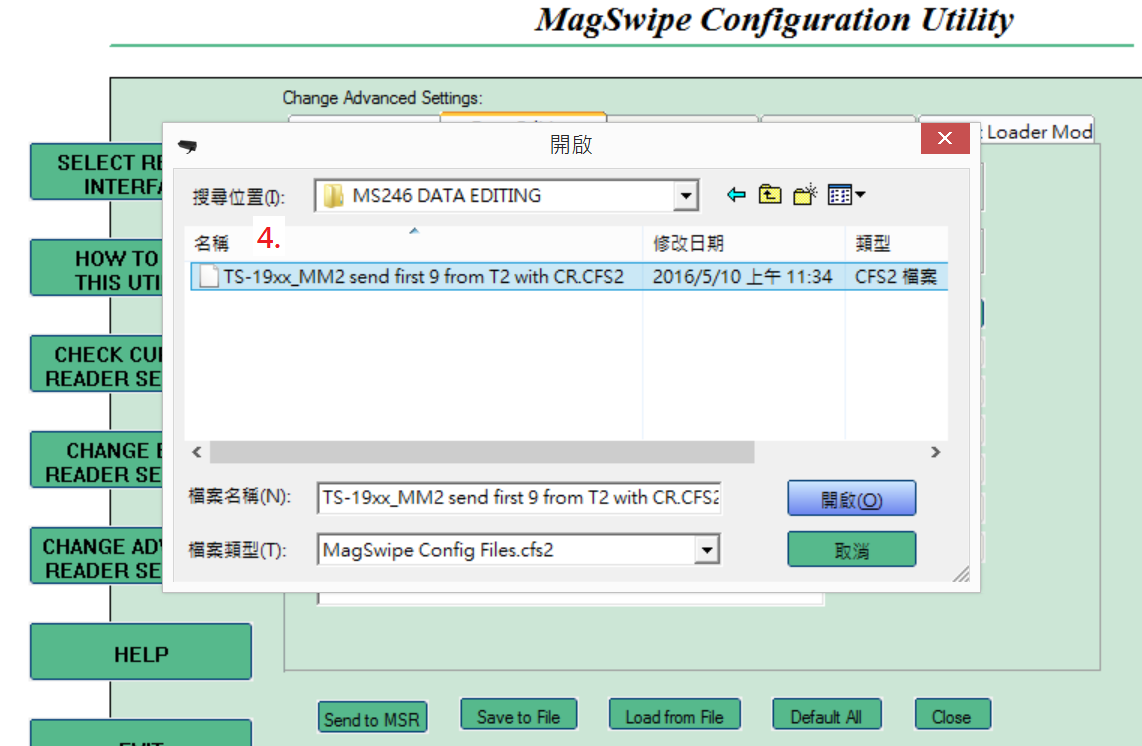 The file in above screenshot is just an example.  Please choose the file you need to send from the folder where your own file is located. 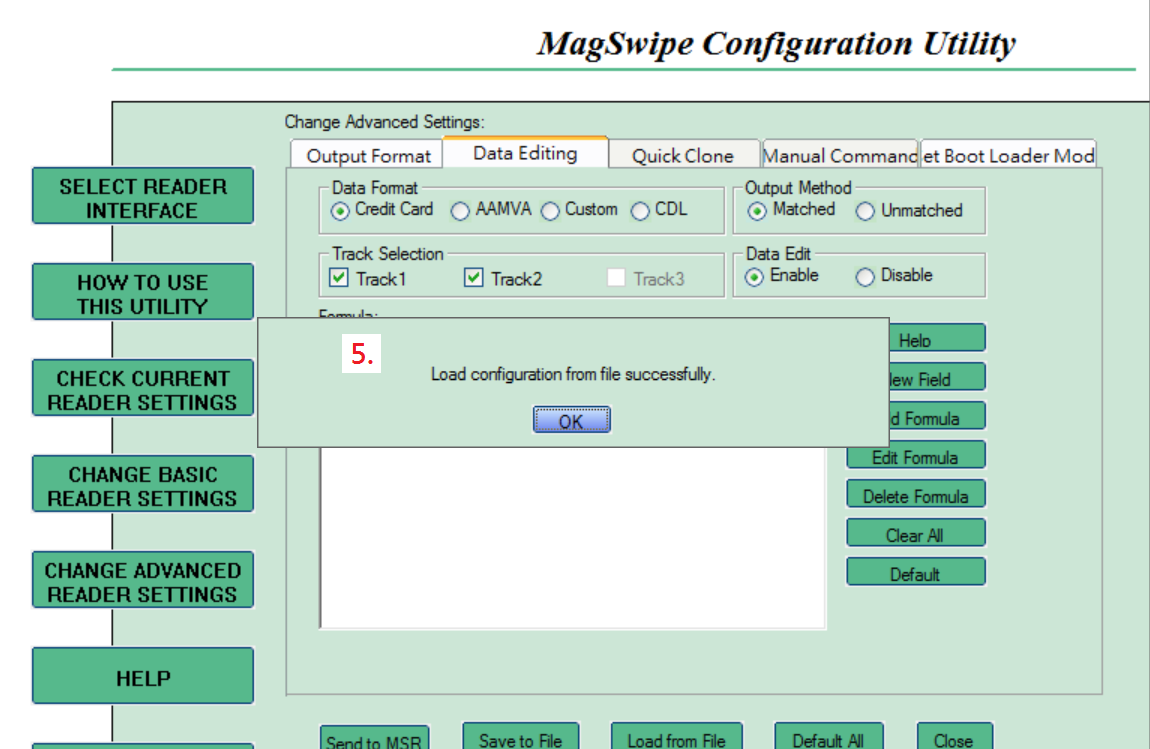 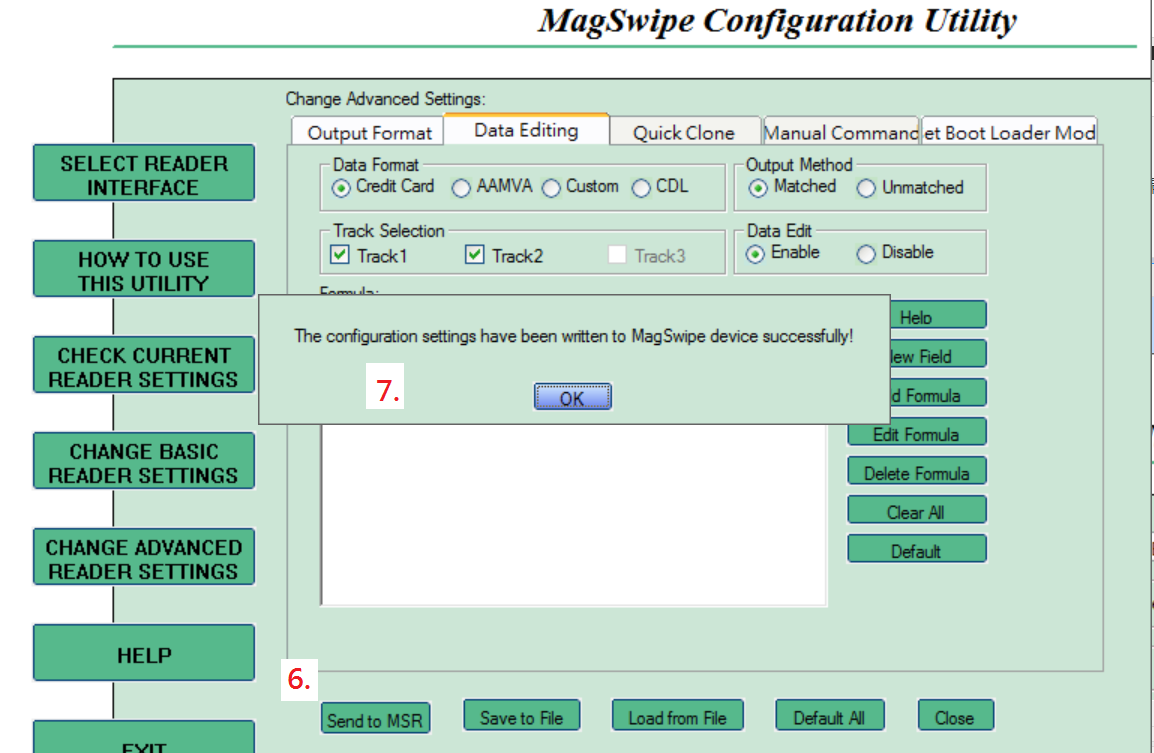 